APROVECHA LA CAMPAÑA DE VACUNACIÓN ANTIRRABICA del 2022El servicio veterinario móvil que atiende en nuestro pueblo, dedicará durante todo el verano los lunes y miércoles a realizar la vacunación antirrábica obligatoria de nuestros perros, vacunando en nuestro propio domicilio. No tendréis que movernos a ningún sitio con el perro, el veterinario irá a vuestra casa. 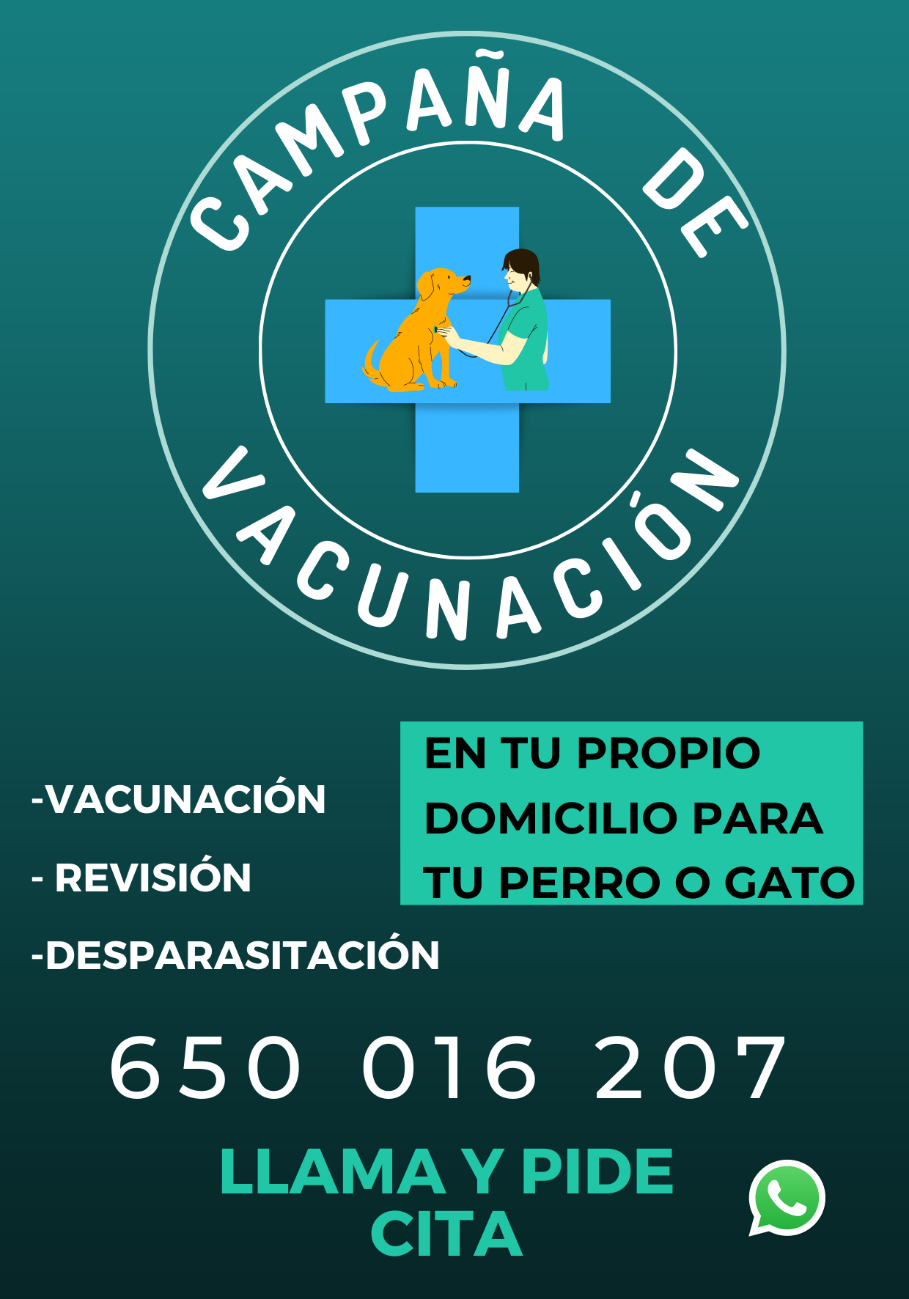 Sólo tienes que reservar cita a través de wathsapp o llamando por teléfono al  número:                                        650 016 207.El veterinario se acercará a tu casa a la hora que te venga bien y revisará, desparasitará y vacunará a tu perro. También realizará la identificación obligatoria de aquellos perros que necesiten ponerse el microchip. Por otra parte, recordaros que el servicio , además de vacunar, atiende en nuestro pueblo durante todo el año a las mascotas que lo necesiten. 